Cumbernauld Primary School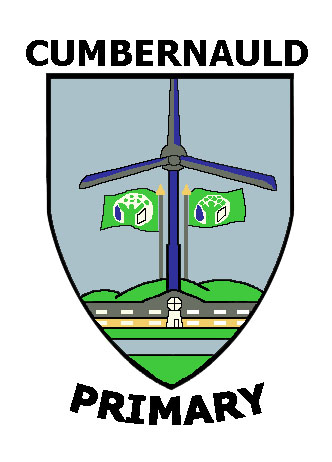 6 Kinds of RESPECTI respect myselfI respect othersI respect the environmentI respect my learningI respect my achievementsI respect my communityI make good choices about my learning and behaviourI want to learnI know how to stay safe and avoid dangerI eat healthy foodsI exerciseI know how to relaxI know my strengths and weaknessesI like myselfI stand up for myselfI am proud to be unique and specialI have a good sense of identityI am happyI am positiveI have good friendsI respect the rights of othersI respect the views of othersI am tolerant and understand differenceI don’t bully or put people downI co-operate with othersI am a good team playerI value friends, family and relationshipsI am polite and mannerlyI let everyone have a fair goI listen to others, I share and can take my turnI am kind to othersI work together to find a solutionI praise and encourage othersI care for all living thingsI help to look after natural habitats, plants and trees and flowersI try to save energyI reduce, reuse and recycleI clean up after myself and never drop litterI am aware of and use products that are environmentally friendlyI get involved in projects which help to support our environmentI value my learning opportunities I try my bestI am a positive learner – ‘have a go’I am curious and want to learn about the world around meI am a good listener and learn from othersI learn from my mistakesI know what kind of learner I amI am creative and innovativeI always do my homeworkI am a critical thinkerI try lots of different things – challenge myselfI know what I am good at and what I enjoyI have a ‘have a go’ attitudeI do my best and want to achieveI pursue excellenceI set myself goals and targetsI persevere and never give upI have good communication skills I make good choices about my purpose and role modelsI show good leadership skillsI have aspirations about what I want to doI can follow rulesI behave responsiblyI am honest and seek the truthI am useful and get involved in community projectsI share with and care for those in needI strive for justice and a fair go for allI support freedomI strive for peace